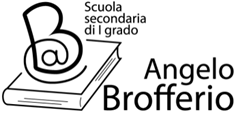 ALLEGATO 2)Dichiarazione sostitutiva di certificazione ai sensi del D.P.R. 445/2000, art. 463Al Dirigente Scolasticodella Scuola Secondaria di 1° grado Brofferio - AstiOGGETTO : Autocertificazione dei titoli e delle esperienze ai fini della partecipazione all’ avviso ad evidenza pubblica per la selezione di un esperto da destinare al servizio di assistenza psicologica ai docenti, al personale scolastico, agli alunni e ai genitori– A.s. 2022/23 Progetto “Sportello d’ascolto” A.Sc. 2022/23II/la  sottoscritto/a____________________________________________________________nato/a	a	 	il 		 residente  a 			_____________ in Via	 			Tel. 		 	email ____________________________________________________________CF. 	P.I.  	Avendo presentato domanda di partecipazione alla selezione pubblica per il conferimento di  incarico finalizzato alla realizzazione del progetto di: consulenza psicologica “Sportello di ascolto  A.S. 2022/23”,Consapevole che chiunque rilascia dichiarazioni mendaci è punito ai sensi del codice penale e delle leggi speciali in materia, ai sensi e per gli effetti dell'art. 46 D.P.R. n. 445/2000DICHIARAdi essere cittadino/a italiano/a oppure di essere cittadino del seguente Stato aderente all'Unione Europea 	;di essere in godimento di diritti politici e civili;l’inesistenza di condanne penali o di procedimenti penali pendenti;l’inesistenza	di	qualsiasi	causa	ostativa	a	stipulare	contratti	con	la Pubblica Amministrazione.di essere a conoscenza di tutte le circostanze generali e particolari e di tutti gli oneri previsti che possono influire sullo svolgimento del servizio e di aver ritenuto di poter partecipare al gara con un’offerta ritenuta remunerativa e comunque tale da permettere il regolare espletamento del servizio stesso;di essere informato/i, ai sensi e per gli effetti di cui all’art. 13 del D.Lgs. n. 196/2003, che i dati personali raccolti saranno trattati, anche con strumenti informatici, nell’ambito del procedimento per il quale la presente dichiarazione viene resa e di autorizzare espressamente tale trattamento;che il recapito per le comunicazioni relative al presente avviso è il seguente: 	con sede in(Prov. di 		) c.a.p. 	via/Piazza 		n. 	telefono n. _ 	 	e.mail: ______________________________pec: 	@ 	di autorizzare la Scuola a trasmettere le comunicazioni a detto indirizzo di posta elettronica/pec, sollevando l’Istituto da qualsiasi responsabilità in ordine alla mancata conoscenza delle comunicazioni così inviate.di essere disponibile a fornire rapidamente, su richiesta della scuola, la documentazione e tutte le prove relative alla veridicità dei titoli e delle informazioni contenute nel curriculum tutti con firma autografa o con firma digitale (pena esclusione)di essere in possesso dei seguenti titoli e di aver svolto le seguenti esperienze professionali attinenti alle attività del presente avviso:TITOLO D'ACCESSO ALLA SELEZIONE[ ] laurea specialistica in psicologia, o in base al vecchio ordinamento conseguita il 	presso 	con votazione ____[ ] iscrizione all'Albo  degli Psicologi in data ______________ al n° 	           presso 	;	ULTERIORI REQUISITI PREVISTI DALLA NOTA MIUR PROT.1746 DEL 26/10/2020art. 2.2 del Protocollo di Intesatre anni di anzianità di iscrizione all’albo degli psicologi , a decorrere dal _____________oppureun anno di lavoro in ambito scolastico, documentato e retribuito, vale a dire presso la Scuola ____________________________________________________  dal ____________________al ____________________________________________oppureformazione specifica acquisita presso istituzioni formative pubbliche o private accreditate, di durata non inferiore ad un anno o 500 ore, vale a dire Corso _______________________frequentato presso _________________________________________________________di durata pari a ___________________________________ nel periodo dal _______________		    al _____________________________garanzia di NON trovarsi nelle condizioni di stabilire rapporti professionali di natura diversa rispetto a quelli oggetto del presente avviso con il personale scolastico e con gli studenti, e loro familiari, della Scuola Brofferio, per tutta la durata dell’incarico	 ALTRI TITOLI di FORMAZIONETitoli di formazione specifica nel settore : master, dottorato, abilitazione, corsi di specializzazione specifici[ ] titolo______________________________________________    conseguito il presso 	  con votazione ________________________________ tematica _____________________;[ ] titolo______________________________________________    conseguito il presso 	  con votazione ________________________________ tematica _____________________;[ ] titolo______________________________________________    conseguito il presso 	  con votazione ________________________________ tematica _____________________;[ ] titolo______________________________________________    conseguito il presso 	  con votazione ________________________________ tematica _____________________;b) Corsi di perfezionamento e formazione di durata non inferiore alle 30 oresono valutabili un max di 3 corsi[ ] corso______________________________________________    presso 	  per ore complessive _________________tematica _____________________;[ ] corso______________________________________________    presso 	  per ore complessive _________________tematica _____________________;[ ] corso______________________________________________    presso 	  per ore complessive _________________tematica _____________________;b) Corsi di perfezionamento e formazione di durata non inferiore alle 10 oresono valutabili un max di 4 corsi[ ] corso______________________________________________    presso 	  per ore complessive _________________tematica _____________________;[ ] corso______________________________________________    presso 	  per ore complessive _________________tematica _____________________;[ ] corso______________________________________________    presso 	  per ore complessive _________________tematica _____________________;[ ] corso______________________________________________    presso 	  per ore complessive _________________tematica _____________________;ESPERIENZE PROFESSIONALI ATTINENTI alle ATTIVITA’ dell’AVVISOsportello di ascolto presso scuole secondarie di 1° grado ( scuola media )sono valutabili un max di 4  esperienze*,  ciascuna in un anno scolastico diversoIncarico in qualità di __________________ presso la Scuola Media  ______________	dal _______________________________ al ____________________________________Incarico in qualità di __________________ presso la Scuola Media ______________	dal _______________________________ al ____________________________________	Incarico in qualità di __________________ presso la Scuola Media_______________	dal _______________________________ al ____________________________________Incarico in qualità di __________________ presso la Scuola Media ________________	dal _______________________________ al ____________________________________*di cui i seguenti incarichi prestati presso la Scuola Secondaria di 1° grado A.BROFFERIO di Asti:incarico in qualità di __________________ dal _______________________________ al ____________________________________ contratto prot. n. ………….. del …………………..ore svolte di incarico ……………..Incarico in qualità di __________________ dal _______________________________ al ____________________________________ contratto prot. n. ………….. del …………………..ore svolte di incarico ……………..*N.B. = per gli incarichi prestati presso la Scuola Brofferio con valutazione positiva dell’Amministrazione scolastica, sarà applicato, in aggiunta, il punteggio di cui al punto 2) dei titoli professionali – tabella A – art. 5 dell’avviso.sportello di ascolto presso scuole secondarie di 2° gradosono valutabili un max di 3  esperienze,  ciascuna in un anno scolastico diverso1.Incarico in qualità di __________________ presso la Scuola ______ ______________	dal _______________________________ al ____________________________________2.Incarico in qualità di __________________ presso la Scuola ________ ______________	dal _______________________________ al ____________________________________3.Incarico in qualità di __________________ presso la Scuola _____________________	dal _______________________________ al ____________________________________data, 							Firma  	